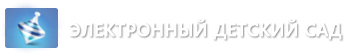 Поступаем в детский сад.Поступление ребенка в детский сад – ответственный период для специалистов отдела комплектации, педагогов дошкольных учреждений и конечно, прежде всего, родителей малыша. Как поставить ребенка в очередь? В каком возрасте лучше всего отдать ребенка в дошкольное учреждение? Как долго ожидать момента зачисления? Какие документы необходимы для зачисления? Эти и многие другие вопросы волнуют сегодня родителей наших будущих воспитанников.Итак, в вашей семье родился малыш! За приятными хлопотами, связанными с его рождением, ростом и развитием, не забудьте, уважаемые папы и мамы позаботиться о постановке ребенка на учет для зачисления в детский сад. Сделать это необходимо сразу же после того, как у ребенка появится первый в его жизни документ – Свидетельство о рождении.Поставить малыша в очередь на дошкольное учреждение можно двумя способами:Первый и самый удобный способ – регистрация ребенка на Портале государственных и муниципальных услуг. Т.е. родители, в любое удобное для них время, не выходя из дома, могут поставить своего малыша в очередь на дошкольное учреждение. Данная процедура займет совсем небольшое количество времени: 10-15 мин. Главное – четко следовать предлагаемой инструкции заполнения заявления. Важно заполнить все необходимые данные: фамилию, имя, отчество ребенка, дату его рождения, номер свидетельства о рождении, домашний адрес. Выбрать три, два или одно желаемое дошкольное учреждение. Выбрать специфику группы, желаемую дату зачисления. Если у ребенка есть потребность в коррекционном дошкольном учреждении – необходимо указать потребность по здоровью. При правильном заполнении заявлению присваивается идентификационный номер, при помощи которого вы впоследствии сможете отслеживать движение ребенка в очереди.Способ второй – если у вас нет возможности использовать дома Интернет-ресурсы, вы можете поставить ребенка на учет в Управлении образования Эльбрусского муниципального района КБР с помощью специалиста по дошкольному воспитанию. При себе также необходимо иметь Свидетельство о рождении ребенка и паспорт одного из родителей или законного представителя ребенка. СНИЛС родителя и ребенка. Если семья попадает в какую либо льготную категорию, то документ подтверждающий эту льготу. Также эта процедура займет не более 15 минут. Управление образования Эльбрусского муниципального района КБР размещается по адресу: г.п. Тырныауз, пр-т Эльбрусский, 39. Уважаемые родители! Вы можете ознакомиться на официальном сайте Эльбрусского муниципального района с административным регламентом, утвержденным Постановлением главы администрации Эльбрусского муниципального района КБР.На основании административного регламента, комплектование дошкольных учреждений воспитанниками на новый 2018-2019 учебный год будет осуществляться с 1 июня по 31 августа. В этот период из дошкольного учреждения уходят выпускники, а значит, высвобождаются места для будущих воспитанников. В каждом детском саду количество выпускных, и соответственно, набираемых групп разное. В управление образования поступает большое количество вопросов, касающихся льготного зачисления в детский сад. Уважаемые родители! Весь перечень льгот по первоочередному и внеочередному зачислению воспитанников обозначен в Административном регламенте. (Регламент можно найти на официальном сайте Управлении образования Эльбрусского муниципального района КБР.Право первоочередного устройства в образовательные учреждения, реализующие основную общеобразовательную программу дошкольного образования имеют: а) дети-инвалиды и дети, один из родителей которых является инвалидом (Указ Президента РФ №1157 от 2.10.1992г. «О дополнительных мерах государственной поддержки инвалидов); б) дети из многодетных семей (Указ Президента РФ № 431 от 5.05.1992г. «О мерах социальной поддержке многодетных семей); в) дети сотрудников полиции (ФЗ №3-ФЗ от 7.02.2011г. «О полиции»); г) дети сотрудников полиции, погибших (умерших) вследствие увечья или иного повреждения здоровья, полученных в связи с выполнением служебных обязанностей (ФЗ №3-ФЗ от 7.02.2011г. «О полиции»); д) дети сотрудников полиции, умерших вследствие заболевания, полученного в период прохождения службы в полиции (ФЗ №3-ФЗ от 7.02.2011г. «О полиции»); е) дети граждан Российской Федерации, уволенных со службы в полиции вследствие увечья или иного повреждения здоровья, полученных в связи с выполнением служебных обязанностей и исключивших возможность дальнейшего прохождения службы в полиции (ФЗ №3-ФЗ от 7.02.2011г. «О полиции»); ж) дети граждан Российской Федерации, умерших в течение одного года после увольнения со службы в полиции вследствие увечья или иного повреждения здоровья, полученных в связи с выполнением служебных обязанностей, либо вследствие заболевания, полученного в период прохождения службы в полиции, исключивших возможность дальнейшего прохождения службы в полиции (ФЗ №3-ФЗ от 7.02.2011г. «О полиции»); з) дети, находящиеся (находившимся) на иждивении сотрудников полиции, гражданина Российской Федерации, указанных в п. а-ж (ФЗ №3-ФЗ от 7.02.2011г. «О полиции»); и) дети военнослужащих по месту жительства (п.6 ст.19 ФЗ №76-ФЗ от 27.05.1998г. «О статусе военнослужащих);к) дети граждан, уволенных с военной службы (п.5 ст.23 ФЗ №76-ФЗ от 27.05.1998г. «О статусе военнослужащих);л) дети сотрудников федеральной службы по контролю за оборотом наркотических средств и психотропных веществ (п. 136 Положения о правоохранительной службе в органах по контролю за оборотом наркотических средств и психотропных веществ, утв. Указом Президента РФ от 05.06.2003г. №613).Право внеочередного устройства в образовательные учреждения, реализующие основную общеобразовательную программу дошкольного образования, имеют: а) дети прокуроров (ФЗ №2202-1 от 17.01.1992г. «О прокуратуре РФ»); б) дети сотрудников Следственного комитета (п. 24 ст. 35 ФЗ от 28.12.2010г. №403-ФЗ «О Следственном комитете Российской Федерации);в) дети судей (ФЗ №3132-1 от 26.06.1992г. «О статусе судей в Российской Федерации); г) дети граждан, подвергшихся воздействию радиации вследствие катастрофы на Чернобыльской АЭС (п.12 ст.17 ФЗ №1244-1 от 15.05.1991г. «О социальной защите граждан, подвергшихся воздействию радиации вследствие катастрофы на Чернобыльской АЭС»); д) дети погибших (пропавших без вести), умерших, ставших инвалидами сотрудников и военнослужащих специальных сил по обнаружению и пресечению деятельности террористических организаций и групп, объединенной группировки войск (сил) по проведению контртеррористических операций на территории Северо-Кавказского региона Российской Федерации (Постановление Правительства от 9 февраля 2004 г. №65 "О дополнительных гарантиях и компенсациях военнослужащим и сотрудникам федеральных органов исполнительной власти, участвующим в контртеррористических операциях и обеспечивающим правопорядок и общественную безопасность на территории Северо-Кавказского региона Российской Федерации");е) дети военнослужащих и сотрудников органов внутренних дел, государственной противопожарной службы, уголовно-исполнительной системы, непосредственно участвовавших в борьбе с терроризмом на территории Республике Дагестан и погибших (пропавших без вести), умерших, ставших инвалидами в связи с выполнением служебных обязанностей (Постановление Правительства РФ от 25 августа 1999 г. №936 "О дополнительных мерах по социальной защите членов семей военнослужащих и сотрудников органов внутренних дел, Государственной противопожарной службы, уголовно-исполнительной системы, непосредственно участвовавших в борьбе с терроризмом на территории Республики Дагестан и погибших (пропавших без вести), умерших, ставших инвалидами в связи с выполнением служебных обязанностей"). Использование льгот по иным основаниям, не закрепленным Административным регламентом, не допускается! Особенно часто родители обращаются с вопросами о льготном зачислении второго и последующих детей в тот же детский сад, который посещал или посещает старший ребенок. Напоминаем, что данная льгота в Административном регламенте не предусмотрена. Внимание! Все заявленные родителями льготы, обозначенные Административным регламентом должны подкрепляться наличием соответствующих документов: удостоверений, справок о состоянии здоровья, справок с места работы и др. Уважаемые родители! Если вы по каким-либо причинам хотите изменить желаемое дошкольное учреждение или перевести ребенка из одного детского сада в другой – вам необходимо обратиться в Управление образования для написания соответствующего заявления. Время информационных технологий позволяет сегодня сделать процедуру зачисления ребенка в детский сад максимально доступной, удобной и открытой для вас, уважаемые папы и мамы!